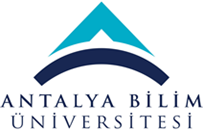 T.C.ANTALYA BİLİM ÜNİVERSİTESİSAĞLIKBİLİMLERİFAKÜLTESİEBELİK BÖLÜMÜYAZ STAJIUYGULAMA DEFTERİ 2STAJ REHBERİÖğrenci staj yapacakları iş yerlerini kendileri bulacaklardır.Staj başvuru işlemleri her yıl Cumhurbaşkanlığı İnsan Kaynakları Ofisi Kariyer Kapısı’ndan yapılacaktır.Staj yeri hakkında: Üniversite Hastaneleri, Tam Teşekküllü Devlet Hastanelerinde ve eğer varsa doğumhane, kadın doğum klinikleri, kadın doğum polikliniği ve yenidoğan servisi bulunan tam teşekküllü özel hastanelerde de gerçekleştirilebilir. Öğrenciler uygulamalarını bu hastanelerin kadın doğum klinikleri, poliklinikleri ve acil kadın doğum ünitesinde gerçekleştirecektir. Bu alan/birimler dışında farklı servislerde çalışmayacaktır.Öğrenci belirlenen staj yerini ve yaz stajı onaylı kabul yazısını staj başlama tarihinden en az 15 gün önce Antalya Bilim Üniversitesi Sağlık Bilimleri Fakültesi Ebelik Bölüm Başkanlığına bildirir.Staj tamamlandıktan sonra en geç 2 hafta içerisinde staj defteri bölüm sekreterliğine teslim edilecektir. Süresi içerisinde staj belgelerini teslim etmeyen öğrenci stajını yapmamış sayılır.Stajyer öğrenciler için Antalya Bilim Üniversitesinin (http://admin.antalya.edu.tr/files/121/__Y-Y__-0085_Ebelik_B__l__m___Yaz_Staji_Y__nergesi.pdf) ve Yükseköğretim Kurumları Öğrenci Disiplin Yönetmeliği’nin (https://www.mevzuat.gov.tr/mevzuat?MevzuatNo=16532&MevzuatTur=7&MevzuatTertip=5) hükümleri staj sırasında da geçerlidir.Staj uygulaması sonunda yapılacak işlemler.*Staj defterindeki dilekçe örneğindeki boşlukları ve tanıtıcı bilgilerini mavi tükenmez kalemle doldurarak ve fotoğrafını yapıştırarak imza için Ebelik Bölüm Başkanlığına başvurmalıdır.*İlgili staj defteri spiralli formatta tek dosya halinde öğrenci tarafından temin edilip,staj süresinde doldurulacaktır.*İlgili formlar iş yeri yetkilisi tarafından doldurulup onaylanacak.*Staj defteri kapağıi şyeri sorumlusu tarafından onaylanacak.*Staj defterinin her bakım planın ilk sayfası servis sorumlusu tarafından onaylanacak.Staj defteri yazımında dikkat edilecek noktalar*Staj süresince yapılan iş ve işlemleri kapsayacak biçimde yazılır.*Staj boyunca doldurulan imza föyü ve yaz stajı değerlendirme formu staj bitiminde kapalı zarfta gizli olarak defterle birlikte gönderilecektir.Mesleki uygulama defteri,Staj Komisyonunca incelenerek değerlendirilir. Başarısızlık durumunda staj tekrarlanır.Yatay geçişle programa intibakı yapılan öğrencilerin geçmişteki yaz dönemi mesleki uygulamaları, staj komisyonunun gerekli mesleki uygulama evraklarını incelemesi ile karara bağlanır.Doldurulması gereken formlar doldurularak ilgili kişilere onaylatılacaktır.Öğrencinin mesleki uygulama prosedürünü inceleyerek işlemlerini eksiksiz ve tam yapması esastır. Mesleki uygulamalar her yıl bölüm tarafından belirlenen iki tarih aralığından birinde yapılacaktır (Bu tarih aralığının dışında mesleki uygulama yapılmayacaktır.)İLGİ:Kurumunuzda staj yapması uygun görülen ve aşağıda adı-soyadı ve programı belirtilen öğrencilerimize ait staj başarı belgeleri ektedir. Yapılacak olan stajın bitiminde Staj Başarı Belgesi doldurulup onaylandıktan sonra kapalı zarf içerisinde “Gizli” olarak staj yapan öğrencimize elden teslim edilmesini arz ve rica ederim.Dr. Öğr. Üyesi Özlem ŞAHANEbelik Bölüm BaşkanıEK: 1-Staj Başarı BelgesiÖĞRENCİNİN ADI-SOYADI:BÖLÜMÜ:ANTALYA BİLİM ÜNİVERSİTESİSAĞLIKBİLİMLERİFAKÜLTESİEBELİKBÖLÜMÜYAZ DÖNEMİ MESLEKİ UYGULAMA DEĞERLENDİRME FORMUAdı Soyadı:Yeri:Uygulama Notu:TARİHLER	TOPLAMUygulama Başarı Notu:Değerlendirmeyi Yapan Staj Sorumlusu/Öğretim Elemanı:İmza:ÖZGEÇMİŞÖğrencinin,Adı:	……………………………………….Soyadı:……………………………………….Numarası: ………………………………………Programı veSınıfı : ……………………………İletişimAdresi:…………………………………E-postası:……………………………………….Telefonu: ……………………………………….Staj Yılı:……………………………………….Staja BaşlamaTarihi:…………./……………./…………Stajı BitirişTarihi:…………./……………./…………….ToplamÇalışılanİşGünü: ……………………………Staj Yapılan Kurum:………………………………………………………………….Staj Yapılan Departman:………………………………………………………………….Sayın Staj Sorumlusu,5510 Sayılı “Sosyal Sigortalar ve Genel Sağlık Sigortası Kanunu” gereği staj yapacak öğrencimize staj süresince sigorta yapılmaktadır.Bu nedenle staj süresinde mazeret izni kullanacak öğrencilere aşağıdaki İzin Belgesi’nin doldurulması gerekmektedir.Bilgilerinize arz ve rica ederizİZİNBELGESİÖğrencininAdıSoyadı:YAZ DÖNEMİ MESLEKİ UYGULAMA İMZA ÇİZELGESİTarih:Öğrencinin Adı-Soyadı:Servis/Ünite:Öğretim Elemanı Unvanı/Adı-Soyadı:HASTAYA İLİŞKİN BİLGİLER:FONKSİYONEL SAĞLIK ÖRÜNTÜLERİ2-BESLENME-METABOLİK 3-BOŞALTIM4-AKTİVİTE-EGZERSİZ5- UYKU-DİNLENME6- BİLİŞSEL-ALGISAL7. KENDİNİ ALGILAMA8- ROL-İLİŞKİ9-CİNSELLİK-ÜREMEObstetrik Hikaye10-BAŞETME –STRES TOLERANSI11-DEĞER-İNANÇ12. GEBELİĞE BAĞLI ŞİKAYETLER VE ÖNERİLER13. ALDIĞI-ÇIKARDI TAKİBİ14. GEBELİKTE RİSKLİ DURUMLAR	15. GEBE VE YAKINLARININ EĞİTİM İHTİYACI (Lütfen işaretleyiniz)Lütfen gebeye ya da ailesine verdiğiniz eğitimleri yazınız.---ANTALYA BİLİM ÜNİVERSİTESİLABORATUVAR ÇALIŞMALARI FORMUTANISAL İŞLEMLERGÜNLÜK VERİ TOPLAMA FORMU      Hastanın Adı ve Soyadı (Rumuz):.................................                             Öğrencinin Adı ve Soyadı: ………….……….SIVI İZLEM FORMUHastanın Adı Soyadı (Rumuz):					Öğrenci Adı Soyadı: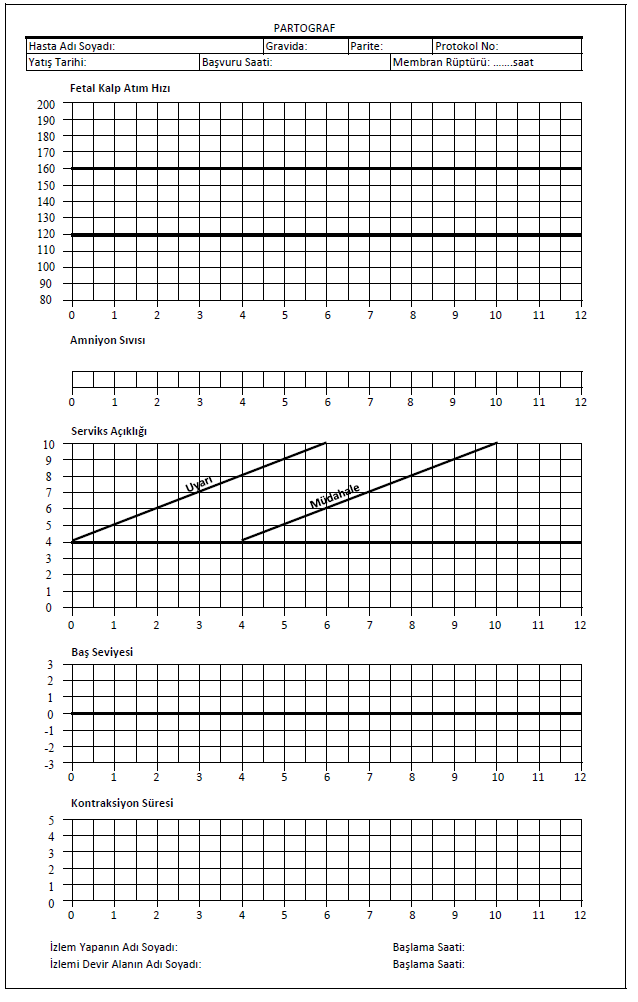 HASTA BAKIM PLANI FORMUHastanın Adı Soyadı   ..................................                                                                   Öğrencinin Adı-Soyadı  .........................................ANTALYA BİLİM ÜNİVERSİTESİ SAĞLIK BİLİMLERİ FAKÜLTESİEBELİK BÖLÜMÜ DOĞUM SONU DÖNEM VERİ TOPLAMA FORMU 					       Tarih:ANTALYA BİLİM ÜNİVERSİTESİ SAĞLIK BİLİMLERİ FAKÜLTESİEBELİK BÖLÜMÜ DOĞUM SONU ANNE İZLEM FORMU Öğr. Hemş. Adı Soyadı:                                                                                               Tarih:ANTALYA BİLİM ÜNİVERSİTESİ SAĞLIK BİLİMLERİ FAKÜLTESİEBELİK BÖLÜMÜ YENİDOĞAN VERİ TOPLAMA FORMU Tarih:Bebeğin adı (Rumuz):Bebeğin Isıtılması	:Göz Profilaksisi		:K Vitamini		:Kordon Muayenesi	:Apgar Puanı		:Ağırlık			:		   Boy : 			Baş Çevresi:                 Göğüs Çevresi:	      Ateş			:		   Nabız:			Solunum Sayısı :	Rh Uyuşmazlığı:  Var (     )   		   Yok (     )	Ağlama Şekli:  Güçlü  (     ) 		   Zayıf  (     ) 	    Sürekli  (    )    İnleme Şeklinde (    )            Yok (     )Deri Bulguları :Solukluk	:		      	Siyanoz/ Yeri	:	               Sarılık:		Turgor/Tonus:                           Hipotonik :		               Hipertonik :                                  Peteşi :		                        Ekimoz :                                    Purpura :		Ödem :                                      Verniks Kazeoza:                      Milia:Hemanjiyom:                             Mongol Lekesi:                       Toksik Eritem:Baş :Saç yapısı :Baş Şekli :	Fontaneller ;  Ön fontanel         ………..cm	 Kabarık (     )         Çökük (     )                      Arka Fontanel     …………cm    Kabarık (     )         Çökük (     )Vakum İzleri :		Sefal Hematom :		Caput Saksadenum :	Yüz : Renk :         		Döküntü:        		Simetri:                     Ödem:                  Fasiyal Asimetri :		Göz :		Akıntı :		             Konjuktivit :                  Sarılık:		Ödem :	     Sklera rengi:	Kulak : Asimetri :		Akıntı :			Burun :Burun Akıntısı :              Burun Tıkanıklığı :Ağız ve Boğaz :Renk:			Nemlilik:               	Emme Özelliği:               Yutma Özelliği:                   Diğer:Solunum Sistemi/Göğüs :Solunum Şekli (Abdominal, diyafram ) :Apne:Retraksiyon:Solunum sesleri:Burun kanadı solunumu:			Sekresyon:			Toraks Simetrisi:Meme Akıntısı ve Şişlik:Abdomen :Göbek Kordonu: 	     Akıntı:                Enfeksiyon:                   Kanama:		Umblikal Herni :    Distansiyon:        Ekstremiteler :Üst Ekstremiteler	:	Hareket  :			Asimetri :			Alt  Ekstremite  : 		Hareket :			Asimetri :			Doğumsal Kalça Çıkığı (DKÇ) :İnguinal herni:Femoral Arter: (    ) hissediliyor        (    ) hissedilmiyorGenital Sistem :Kızlar : Labia Majör	:	Labia Minör :		Klitoris :             		 	Akıntı/ Kanama:			Erkekler :Fimozis :	           Üretral açıklık: (  ) önde,    (   ) ortada,   (   ) arkada 		Testisler:Nörolojik Sistem :Gözle  İzleme 	       :					 Emme Refleksi       :Yutma  Refleksi       :                                      	            Adımlama  Refleksi :Yakalama  Refleksi  :   					Arama Refleksi         :		Babinski Refleksi     :				            Moro Refleksi           :Spinal Kord              :Beslenme :Besleme Şekli	  ( Anne Sütü/ Formül) :Kusma			:Regürjitasyon		:Boşaltım :İlk idrar yapma zamanı:                 Sıklığı:                   Miktarı ( bez/gün)           Rengi:İlk gaita yapma zamanı:                 Sıklığı:                   Miktarı: (bez/gün)           Rengi:DEĞERLENDİRMEKRİTERLERİPuanProfesyonel görünüm ve davranışauyma50Mesleki yönde gelişme5Kendine güvenli olabilme5Geliş-Gidiş düzeni, üniforma düzenine dikkat etmesi5Hasta/Birey ile iletişimin profesyonelceolması5Danışmanı ile  iletişimin profesyonelceolması5Ekip ile iletişimin profesyonelce olması5Teorik bilgiyi beceriye dönüştürebilme5Öğrenme isteği, çabası, araştırmacılığı5Planlanan çalışmayı uygulayabilme5Akut durumlarda uygun girişimlerdeBulunabilme3Teslimalıp-verme2EBE GÖZLEM VE BAKIM FORMU50Hastadan anemnez alma7Sağlıklı ve riskli gebenin/lohusanın (anne ve yenidoğan) fizik muayenesini yapabilme10Gözlemlerine dayalı sorun saptamaBecerisi6Saptanan sorunlara dayalı olarak hastaya bakım planlayabilme becerisi7Saptanan sorunlara dayalı olarak hastayaPlanladığı bakımı uygulayabilme becerisi8Hastalık hakkında bilgi sahibi olma5Planlı ve spontan, sağlık eğitimi/öğretimiyapabilme7GENEL TOPLAMGENEL TOPLAMGENEL TOPLAMGENEL TOPLAMGENEL TOPLAMGENEL TOPLAMKurum Stajyer SorumlusuKurum Onayı VerenKişi(Aynıkişiolabilir)Adı/Soyadı:Ünvanı:Tel:E– Posta:Staj Yapılan Kurum:İzin Tarihi:Telafi Tarihi:İzin Kullanma NedeniStaj SorumlusuİmzaÖğrencinin Adı–SoyadıİmzaTARİH/SAATGİRİŞ İMZAÇIKIŞ İMZA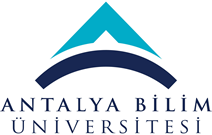 T.C. ANTALYA BİLİM ÜNİVERSİTESİSAĞLIK BİLİMLERİ FAKÜLTESİEBELİK BÖLÜMÜDOĞUM VE DOĞUM SONU DÖNEM VERİ TOPLAMA FORMU Adı-Soyadı:Yattığı Klinik:Yaş:Oda No:Evlilik yaşı:Kan Grubu:Eğitim Durumu:Eşin kan grubu:Mesleği:Cerrahi prosedürüMedeni Durumu:Post op:1-SAĞLIĞI ALGILAMA-SAĞLIK YÖNETİMİ1-SAĞLIĞI ALGILAMA-SAĞLIK YÖNETİMİ1-SAĞLIĞI ALGILAMA-SAĞLIK YÖNETİMİ1-SAĞLIĞI ALGILAMA-SAĞLIK YÖNETİMİ1-SAĞLIĞI ALGILAMA-SAĞLIK YÖNETİMİ1-SAĞLIĞI ALGILAMA-SAĞLIK YÖNETİMİHastane yatış tarihi:Hastane yatış tarihi:Hastane yatış tarihi:Hastane yatış tarihi:Hastane yatış tarihi:Hastane yatış tarihi:Geldiği yer: Acil  Poliklinik  Yoğun bakım  Diğer…..   Geldiği yer: Acil  Poliklinik  Yoğun bakım  Diğer…..   Geldiği yer: Acil  Poliklinik  Yoğun bakım  Diğer…..   Geldiği yer: Acil  Poliklinik  Yoğun bakım  Diğer…..   Geldiği yer: Acil  Poliklinik  Yoğun bakım  Diğer…..   Geldiği yer: Acil  Poliklinik  Yoğun bakım  Diğer…..   Tıbbi Tanısı:Tıbbi Tanısı:Tıbbi Tanısı:Tıbbi Tanısı:Tıbbi Tanısı:Tıbbi Tanısı:Hastalık Öyküsü:Hastalık Öyküsü:Hastalık Öyküsü:Hastalık Öyküsü:Hastalık Öyküsü:Hastalık Öyküsü:Genel sağlık durumu( ) Çok İyi ( ) İyi ( ) Orta  ( )  Kötü( ) Çok İyi ( ) İyi ( ) Orta  ( )  Kötü( ) Çok İyi ( ) İyi ( ) Orta  ( )  Kötü( ) Çok İyi ( ) İyi ( ) Orta  ( )  Kötü( ) Çok İyi ( ) İyi ( ) Orta  ( )  KötüÖzgeçmiş:DM     HT    KVH Kanser  Diğer …………DM     HT    KVH Kanser  Diğer …………DM     HT    KVH Kanser  Diğer …………DM     HT    KVH Kanser  Diğer …………DM     HT    KVH Kanser  Diğer …………Soygeçmiş:DM     HT    KVH    KanserDiğer …………DM     HT    KVH    KanserDiğer …………DM     HT    KVH    KanserDiğer …………DM     HT    KVH    KanserDiğer …………DM     HT    KVH    KanserDiğer …………AlışkanlıklarınızHayırEvetSıklığıMiktarıAlışkanlıklarınızAlkol tüketimiAlışkanlıklarınızSigara tüketimiAlışkanlıklarınızKafein tüketimiAlışkanlıklarınızDiğer maddelerAlışkanlıklarınızDaha önce geçirdiği operasyonlarAçıklayınız……………Açıklayınız……………AlışkanlıklarınızAlerji öyküsü (ilaçlar)Açıklayınız……………Açıklayınız……………AlışkanlıklarınızSürekli kullandığınız ilaç var mı?Evet ise aşağıyı doldurunuzEvet ise aşağıyı doldurunuzAlışkanlıklarınızAlışkanlıklarınızSağlık kontrolü sıklığıAçıklayınız……………Açıklayınız……………Koruyucu sağlık davranışlarıKendi kendine meme muayenesiAçıklayınız……………Açıklayınız……………Koruyucu sağlık davranışlarıMamografiAçıklayınız……………Açıklayınız……………Koruyucu sağlık davranışlarıKendi kendine vulva muayenesiAçıklayınız……………Açıklayınız……………Koruyucu sağlık davranışlarıPap smear testiAçıklayınız……………Açıklayınız……………Koruyucu sağlık davranışlarıHPV testiAçıklayınız……………Açıklayınız……………Koruyucu sağlık davranışlarıAşılanma öyküsü (Hepatit, Tetanoz, HPV)Açıklayınız …………..Açıklayınız …………..Boy …...……………….. Kilo ……………… BKI…………Kilo değişikliği oldu mu? ( ) Hayır, ( ) Evet,Açıklayınız……………Boy …...……………….. Kilo ……………… BKI…………Kilo değişikliği oldu mu? ( ) Hayır, ( ) Evet,Açıklayınız……………Boy …...……………….. Kilo ……………… BKI…………Kilo değişikliği oldu mu? ( ) Hayır, ( ) Evet,Açıklayınız……………Boy …...……………….. Kilo ……………… BKI…………Kilo değişikliği oldu mu? ( ) Hayır, ( ) Evet,Açıklayınız……………Boy …...……………….. Kilo ……………… BKI…………Kilo değişikliği oldu mu? ( ) Hayır, ( ) Evet,Açıklayınız……………Boy …...……………….. Kilo ……………… BKI…………Kilo değişikliği oldu mu? ( ) Hayır, ( ) Evet,Açıklayınız……………Boy …...……………….. Kilo ……………… BKI…………Kilo değişikliği oldu mu? ( ) Hayır, ( ) Evet,Açıklayınız……………Boy …...……………….. Kilo ……………… BKI…………Kilo değişikliği oldu mu? ( ) Hayır, ( ) Evet,Açıklayınız……………İştah Durumuİştah durumuEvde:..........................................         Hastanede:.........................................Evde:..........................................         Hastanede:.........................................Evde:..........................................         Hastanede:.........................................Evde:..........................................         Hastanede:.........................................Evde:..........................................         Hastanede:.........................................Evde:..........................................         Hastanede:.........................................Evde:..........................................         Hastanede:.........................................Çiğneme/yutma özelliğiAçıklayınız?Açıklayınız?Açıklayınız?Açıklayınız?Açıklayınız?Açıklayınız?Açıklayınız?Yiyecek alım yolu( ) Oral( ) Oral( ) Parenteral( ) Parenteral( ) Gavaj( ) Gavaj( ) GastrostomiGünlük öğün sayısıAna öğünler..................Ana öğünler..................Ana öğünler..................Ana öğünler..................Ara öğünler........Ara öğünler........Ara öğünler........Sıvı tüketimAçıklayınız ……………….ml/L             Açıklayınız ……………….ml/L             Açıklayınız ……………….ml/L             Açıklayınız ……………….ml/L             Açıklayınız ……………….ml/L             Açıklayınız ……………….ml/L             Açıklayınız ……………….ml/L             Diyet gerekiyor mu?( ) Hayır( ) Evet( ) EvetAçıklayınız: Açıklayınız: Açıklayınız: Açıklayınız: Bulantı/Kusma( ) Var( ) Yok( ) YokAçıklayınız:Açıklayınız:Açıklayınız:Açıklayınız:Dişlerinizde problem var mı?( ) Var( ) Yok( ) YokAçıklayınız:Açıklayınız:Açıklayınız:Açıklayınız:Takma diş          ( ) Var( ) Yok( ) YokAğız içiMukoza Rengi........Mukoza Rengi........Mukoza Rengi........Nemi.............Nemi.............Yaralar...............Yaralar...............DeriRengi.................Isısı................... Nemi............ Turgoru.............Yaralar.............  Skar................   Enfeksiyon...........Ödem............ Hijyeni……………..Rengi.................Isısı................... Nemi............ Turgoru.............Yaralar.............  Skar................   Enfeksiyon...........Ödem............ Hijyeni……………..Rengi.................Isısı................... Nemi............ Turgoru.............Yaralar.............  Skar................   Enfeksiyon...........Ödem............ Hijyeni……………..Rengi.................Isısı................... Nemi............ Turgoru.............Yaralar.............  Skar................   Enfeksiyon...........Ödem............ Hijyeni……………..Rengi.................Isısı................... Nemi............ Turgoru.............Yaralar.............  Skar................   Enfeksiyon...........Ödem............ Hijyeni……………..Rengi.................Isısı................... Nemi............ Turgoru.............Yaralar.............  Skar................   Enfeksiyon...........Ödem............ Hijyeni……………..Rengi.................Isısı................... Nemi............ Turgoru.............Yaralar.............  Skar................   Enfeksiyon...........Ödem............ Hijyeni……………..TırnaklarRenk.........., Şekil............., Lezyonlar.................Hijyeni..............................Renk.........., Şekil............., Lezyonlar.................Hijyeni..............................Renk.........., Şekil............., Lezyonlar.................Hijyeni..............................Renk.........., Şekil............., Lezyonlar.................Hijyeni..............................Renk.........., Şekil............., Lezyonlar.................Hijyeni..............................Renk.........., Şekil............., Lezyonlar.................Hijyeni..............................Renk.........., Şekil............., Lezyonlar.................Hijyeni..............................SaçlarKalite (canlı/mat)..............Hijyeni..................... Değişiklik oldu mu?..............Kalite (canlı/mat)..............Hijyeni..................... Değişiklik oldu mu?..............Kalite (canlı/mat)..............Hijyeni..................... Değişiklik oldu mu?..............Kalite (canlı/mat)..............Hijyeni..................... Değişiklik oldu mu?..............Kalite (canlı/mat)..............Hijyeni..................... Değişiklik oldu mu?..............Kalite (canlı/mat)..............Hijyeni..................... Değişiklik oldu mu?..............Kalite (canlı/mat)..............Hijyeni..................... Değişiklik oldu mu?..............IV YolPeriferal(  )     Santral Yol(  )    Port(  )     Diğer( )  Yeri:…………… Takılma Zamanı………….Periferal(  )     Santral Yol(  )    Port(  )     Diğer( )  Yeri:…………… Takılma Zamanı………….Periferal(  )     Santral Yol(  )    Port(  )     Diğer( )  Yeri:…………… Takılma Zamanı………….Periferal(  )     Santral Yol(  )    Port(  )     Diğer( )  Yeri:…………… Takılma Zamanı………….Periferal(  )     Santral Yol(  )    Port(  )     Diğer( )  Yeri:…………… Takılma Zamanı………….Periferal(  )     Santral Yol(  )    Port(  )     Diğer( )  Yeri:…………… Takılma Zamanı………….Periferal(  )     Santral Yol(  )    Port(  )     Diğer( )  Yeri:…………… Takılma Zamanı………….Dren(  )Yok           (  )Var        Renk: …………………Miktar ………………(  )Yok           (  )Var        Renk: …………………Miktar ………………(  )Yok           (  )Var        Renk: …………………Miktar ………………(  )Yok           (  )Var        Renk: …………………Miktar ………………(  )Yok           (  )Var        Renk: …………………Miktar ………………(  )Yok           (  )Var        Renk: …………………Miktar ………………(  )Yok           (  )Var        Renk: …………………Miktar ………………NG(  )Var        (  )Yok           Renk: …………………Miktar …………(  )Var        (  )Yok           Renk: …………………Miktar …………(  )Var        (  )Yok           Renk: …………………Miktar …………(  )Var        (  )Yok           Renk: …………………Miktar …………(  )Var        (  )Yok           Renk: …………………Miktar …………(  )Var        (  )Yok           Renk: …………………Miktar …………(  )Var        (  )Yok           Renk: …………………Miktar …………Sıvı kısıtlaması ya da yüklemesi(  )Var        (  )Yok           Açıklayınız……………  (  )Var        (  )Yok           Açıklayınız……………  (  )Var        (  )Yok           Açıklayınız……………  (  )Var        (  )Yok           Açıklayınız……………  (  )Var        (  )Yok           Açıklayınız……………  (  )Var        (  )Yok           Açıklayınız……………  (  )Var        (  )Yok           Açıklayınız……………  Dışkılama alışkanlığıDışkılama alışkanlığıDışkılama alışkanlığıDışkılama alışkanlığıBarsak sesleriSayı:……………………… Niteliği:...........................,Sayı:……………………… Niteliği:...........................,Sayı:……………………… Niteliği:...........................,Batın( ) Sert( )Normal          ( )YumuşakKitle( ) Yok( ) VarAçıklayınız.........................( ) Sert( )Normal          ( )YumuşakKitle( ) Yok( ) VarAçıklayınız.........................( ) Sert( )Normal          ( )YumuşakKitle( ) Yok( ) VarAçıklayınız.........................( ) Sert( )Normal          ( )YumuşakKitle( ) Yok( ) VarAçıklayınız.........................Dışkılama problemleri(  )Var(  )YokAçıklayınız...................................Açıklayınız...................................Açıklayınız...................................Lavman/laktasif kullanma durumu( )Hayır( ) EvetAçıklayınız...................................Açıklayınız...................................Açıklayınız...................................İdrar boşaltımı alışkanlığıİdrar boşaltımı alışkanlığıİdrar boşaltımı alışkanlığıİdrar boşaltımı alışkanlığıBoşaltım alışkanlığında değişiklik oldu mu?()Hayır( ) EvetAçıklayınız.............................................Açıklayınız.............................................Açıklayınız.............................................Mesane( ) Sert    (  )YumuşakAçıklayınız...............Açıklayınız...............Açıklayınız...............İdrarRengi..............., Kokusu................Rengi..............., Kokusu................Rengi..............., Kokusu................İdrar yolu enfeksiyonu( ) Yok( ) VarAçıklayınız................Böbrek sorunu öyküsü( ) Yok( ) VarAçıklayınız................Stoma( ) Yok( ) VarAçıklayınız...............Genel görünüşAçıklayınız………………..Açıklayınız………………..Açıklayınız………………..Açıklayınız………………..Açıklayınız………………..Açıklayınız………………..Açıklayınız………………..Açıklayınız………………..Açıklayınız………………..Açıklayınız………………..Açıklayınız………………..Açıklayınız………………..Düzenli egzersiz( ) Uygulamıyor,      ( ) Uyguluyor,        Tipi............, Sıklığı.............., Süresi..............( ) Uygulamıyor,      ( ) Uyguluyor,        Tipi............, Sıklığı.............., Süresi..............( ) Uygulamıyor,      ( ) Uyguluyor,        Tipi............, Sıklığı.............., Süresi..............( ) Uygulamıyor,      ( ) Uyguluyor,        Tipi............, Sıklığı.............., Süresi..............( ) Uygulamıyor,      ( ) Uyguluyor,        Tipi............, Sıklığı.............., Süresi..............( ) Uygulamıyor,      ( ) Uyguluyor,        Tipi............, Sıklığı.............., Süresi..............( ) Uygulamıyor,      ( ) Uyguluyor,        Tipi............, Sıklığı.............., Süresi..............( ) Uygulamıyor,      ( ) Uyguluyor,        Tipi............, Sıklığı.............., Süresi..............( ) Uygulamıyor,      ( ) Uyguluyor,        Tipi............, Sıklığı.............., Süresi..............( ) Uygulamıyor,      ( ) Uyguluyor,        Tipi............, Sıklığı.............., Süresi..............( ) Uygulamıyor,      ( ) Uyguluyor,        Tipi............, Sıklığı.............., Süresi..............( ) Uygulamıyor,      ( ) Uyguluyor,        Tipi............, Sıklığı.............., Süresi..............Postür..................., Koordinasyon..............., Kas Tonüsü.................., Kas Gücü.............................Değişiklik Oldumu?( )Evet( ) HayırAçıklayınız..........................Postür..................., Koordinasyon..............., Kas Tonüsü.................., Kas Gücü.............................Değişiklik Oldumu?( )Evet( ) HayırAçıklayınız..........................Postür..................., Koordinasyon..............., Kas Tonüsü.................., Kas Gücü.............................Değişiklik Oldumu?( )Evet( ) HayırAçıklayınız..........................Postür..................., Koordinasyon..............., Kas Tonüsü.................., Kas Gücü.............................Değişiklik Oldumu?( )Evet( ) HayırAçıklayınız..........................Postür..................., Koordinasyon..............., Kas Tonüsü.................., Kas Gücü.............................Değişiklik Oldumu?( )Evet( ) HayırAçıklayınız..........................Postür..................., Koordinasyon..............., Kas Tonüsü.................., Kas Gücü.............................Değişiklik Oldumu?( )Evet( ) HayırAçıklayınız..........................Postür..................., Koordinasyon..............., Kas Tonüsü.................., Kas Gücü.............................Değişiklik Oldumu?( )Evet( ) HayırAçıklayınız..........................Postür..................., Koordinasyon..............., Kas Tonüsü.................., Kas Gücü.............................Değişiklik Oldumu?( )Evet( ) HayırAçıklayınız..........................Postür..................., Koordinasyon..............., Kas Tonüsü.................., Kas Gücü.............................Değişiklik Oldumu?( )Evet( ) HayırAçıklayınız..........................Postür..................., Koordinasyon..............., Kas Tonüsü.................., Kas Gücü.............................Değişiklik Oldumu?( )Evet( ) HayırAçıklayınız..........................Postür..................., Koordinasyon..............., Kas Tonüsü.................., Kas Gücü.............................Değişiklik Oldumu?( )Evet( ) HayırAçıklayınız..........................Postür..................., Koordinasyon..............., Kas Tonüsü.................., Kas Gücü.............................Değişiklik Oldumu?( )Evet( ) HayırAçıklayınız..........................Postür..................., Koordinasyon..............., Kas Tonüsü.................., Kas Gücü.............................Değişiklik Oldumu?( )Evet( ) HayırAçıklayınız..........................Kas-İskelet-Nörolojik SistemKas-İskelet-Nörolojik SistemKas-İskelet-Nörolojik SistemKas-İskelet-Nörolojik SistemKas-İskelet-Nörolojik SistemKas-İskelet-Nörolojik SistemKas-İskelet-Nörolojik SistemKas-İskelet-Nörolojik SistemKas-İskelet-Nörolojik SistemKas-İskelet-Nörolojik SistemKas-İskelet-Nörolojik SistemKas-İskelet-Nörolojik SistemKas-İskelet-Nörolojik SistemKas-iskelet- sistemiKas-iskelet- sistemi( )Tremor( )Tremor( )Kramp( )Kramp( )Kramp( )Kramp( ) Ağrı( ) Ağrı( ) Ağrı( ) Pleji( )ParaplejiDerin tendon refleksiDerin tendon refleksiSağ ( )Yok( )VarSağ ( )Yok( )VarSağ ( )Yok( )VarSağ ( )Yok( )VarSağ ( )Yok( )VarSağ ( )Yok( )VarSağ ( )Yok( )VarSol( )Yok( )VarSol( )Yok( )VarSol( )Yok( )VarSol( )Yok( )VarKuvvetKuvvetKuvvetKuvvetKuvvetKuvvetKuvvetKuvvetKuvvetKuvvetKuvvetKuvvetKuvvetÜstekstremiteÜstekstremiteEşit  Eşit Değil  Kuvvetli   Orta     ZayıfROM:  Tam      SınırlıEşit  Eşit Değil  Kuvvetli   Orta     ZayıfROM:  Tam      SınırlıEşit  Eşit Değil  Kuvvetli   Orta     ZayıfROM:  Tam      SınırlıEşit  Eşit Değil  Kuvvetli   Orta     ZayıfROM:  Tam      SınırlıEşit  Eşit Değil  Kuvvetli   Orta     ZayıfROM:  Tam      SınırlıEşit  Eşit Değil  Kuvvetli   Orta     ZayıfROM:  Tam      SınırlıEşit  Eşit Değil  Kuvvetli   Orta     ZayıfROM:  Tam      SınırlıEşit  Eşit Değil  Kuvvetli   Orta     ZayıfROM:  Tam      SınırlıEşit  Eşit Değil  Kuvvetli   Orta     ZayıfROM:  Tam      SınırlıEşit  Eşit Değil  Kuvvetli   Orta     ZayıfROM:  Tam      SınırlıEşit  Eşit Değil  Kuvvetli   Orta     ZayıfROM:  Tam      SınırlıAltekstremiteAltekstremiteEşit  Eşit Değil  Kuvvetli   Orta     ZayıfROM:  Tam      SınırlıEşit  Eşit Değil  Kuvvetli   Orta     ZayıfROM:  Tam      SınırlıEşit  Eşit Değil  Kuvvetli   Orta     ZayıfROM:  Tam      SınırlıEşit  Eşit Değil  Kuvvetli   Orta     ZayıfROM:  Tam      SınırlıEşit  Eşit Değil  Kuvvetli   Orta     ZayıfROM:  Tam      SınırlıEşit  Eşit Değil  Kuvvetli   Orta     ZayıfROM:  Tam      SınırlıEşit  Eşit Değil  Kuvvetli   Orta     ZayıfROM:  Tam      SınırlıEşit  Eşit Değil  Kuvvetli   Orta     ZayıfROM:  Tam      SınırlıEşit  Eşit Değil  Kuvvetli   Orta     ZayıfROM:  Tam      SınırlıEşit  Eşit Değil  Kuvvetli   Orta     ZayıfROM:  Tam      SınırlıEşit  Eşit Değil  Kuvvetli   Orta     ZayıfROM:  Tam      SınırlıAktivite Aktivite Aktivite Aktivite Aktivite Aktivite Aktivite Aktivite Aktivite Aktivite Aktivite Aktivite Aktivite Aktivite toleransıAktivite toleransı( ) Normal( ) Normal( ) Normal( ) Çabuk yoruluyor( ) Çabuk yoruluyor( ) Çabuk yoruluyor( ) Çabuk yoruluyor( ) Halsiz/Güçsüz( ) Halsiz/Güçsüz( ) Halsiz/Güçsüz( ) Halsiz/GüçsüzSon günlerde değişiklik oldumu?Son günlerde değişiklik oldumu?( )Evet( )Evet( )Evet( ) Hayır( ) Hayır( ) Hayır( ) HayırAçıklayınız.......................Açıklayınız.......................Açıklayınız.......................Açıklayınız.......................Göğüs,bacak/eklem, sırt ağrısıGöğüs,bacak/eklem, sırt ağrısı( ) Yok( ) Yok( ) Yok( ) Var( ) Var( ) Var( ) VarAçıklayınız………………Açıklayınız………………Açıklayınız………………Açıklayınız………………Aktiviteye bağlı sorunlarAktiviteye bağlı sorunlarAçıklayınız………………Açıklayınız………………Açıklayınız………………Açıklayınız………………Açıklayınız………………Açıklayınız………………Açıklayınız………………Açıklayınız………………Açıklayınız………………Açıklayınız………………Açıklayınız………………Kalp-Dolaşım SistemiKalp-Dolaşım SistemiKalp-Dolaşım SistemiKalp-Dolaşım SistemiKalp-Dolaşım SistemiKalp-Dolaşım SistemiKalp-Dolaşım SistemiKalp-Dolaşım SistemiKalp-Dolaşım SistemiKalp-Dolaşım SistemiKalp-Dolaşım SistemiKalp-Dolaşım SistemiKalp-Dolaşım SistemiKB...........        Ateş……....   Nabız:..................      Ritim..................          Dolgunluk................KB...........        Ateş……....   Nabız:..................      Ritim..................          Dolgunluk................KB...........        Ateş……....   Nabız:..................      Ritim..................          Dolgunluk................KB...........        Ateş……....   Nabız:..................      Ritim..................          Dolgunluk................KB...........        Ateş……....   Nabız:..................      Ritim..................          Dolgunluk................KB...........        Ateş……....   Nabız:..................      Ritim..................          Dolgunluk................KB...........        Ateş……....   Nabız:..................      Ritim..................          Dolgunluk................KB...........        Ateş……....   Nabız:..................      Ritim..................          Dolgunluk................KB...........        Ateş……....   Nabız:..................      Ritim..................          Dolgunluk................KB...........        Ateş……....   Nabız:..................      Ritim..................          Dolgunluk................KB...........        Ateş……....   Nabız:..................      Ritim..................          Dolgunluk................KB...........        Ateş……....   Nabız:..................      Ritim..................          Dolgunluk................KB...........        Ateş……....   Nabız:..................      Ritim..................          Dolgunluk................Ektremitelerde:  Isı..............    Renk....................     Ödem..................          Varis........................Ektremitelerde:  Isı..............    Renk....................     Ödem..................          Varis........................Ektremitelerde:  Isı..............    Renk....................     Ödem..................          Varis........................Ektremitelerde:  Isı..............    Renk....................     Ödem..................          Varis........................Ektremitelerde:  Isı..............    Renk....................     Ödem..................          Varis........................Ektremitelerde:  Isı..............    Renk....................     Ödem..................          Varis........................Ektremitelerde:  Isı..............    Renk....................     Ödem..................          Varis........................Ektremitelerde:  Isı..............    Renk....................     Ödem..................          Varis........................Ektremitelerde:  Isı..............    Renk....................     Ödem..................          Varis........................Ektremitelerde:  Isı..............    Renk....................     Ödem..................          Varis........................Ektremitelerde:  Isı..............    Renk....................     Ödem..................          Varis........................Ektremitelerde:  Isı..............    Renk....................     Ödem..................          Varis........................Ektremitelerde:  Isı..............    Renk....................     Ödem..................          Varis........................Human’s BelirtisiHuman’s BelirtisiHuman’s Belirtisi ( )Sağ  ( )Sağ  ( )Sağ  ( )Sağ  ( )Sağ  ( )Sağ  ( )Sağ ( ) Sol( ) Sol( ) SolSolunum SistemiSolunum SistemiSolunum SistemiSolunum SistemiSolunum SistemiSolunum SistemiSolunum SistemiSolunum SistemiSolunum SistemiSolunum SistemiSolunum SistemiSolunum SistemiSolunum SistemiSolunum sayısı:                 Oksijen satürasyonu:Solunum sayısı:                 Oksijen satürasyonu:Solunum sayısı:                 Oksijen satürasyonu:Solunum sayısı:                 Oksijen satürasyonu:Solunum sayısı:                 Oksijen satürasyonu:Solunum sayısı:                 Oksijen satürasyonu:Solunum sayısı:                 Oksijen satürasyonu:Solunum sayısı:                 Oksijen satürasyonu:Solunum sayısı:                 Oksijen satürasyonu:Solunum sayısı:                 Oksijen satürasyonu:Solunum sayısı:                 Oksijen satürasyonu:Solunum sayısı:                 Oksijen satürasyonu:Solunum sayısı:                 Oksijen satürasyonu:Solunum tipleriSolunum tipleriSolunum tipleri( ) Normal Solunum              ( )Wheezing,                 ( )Raller,    ( )Cheyne-Stokes Solunum  ( )Kussmaul Solunum   ( )Diğer………….( ) Normal Solunum              ( )Wheezing,                 ( )Raller,    ( )Cheyne-Stokes Solunum  ( )Kussmaul Solunum   ( )Diğer………….( ) Normal Solunum              ( )Wheezing,                 ( )Raller,    ( )Cheyne-Stokes Solunum  ( )Kussmaul Solunum   ( )Diğer………….( ) Normal Solunum              ( )Wheezing,                 ( )Raller,    ( )Cheyne-Stokes Solunum  ( )Kussmaul Solunum   ( )Diğer………….( ) Normal Solunum              ( )Wheezing,                 ( )Raller,    ( )Cheyne-Stokes Solunum  ( )Kussmaul Solunum   ( )Diğer………….( ) Normal Solunum              ( )Wheezing,                 ( )Raller,    ( )Cheyne-Stokes Solunum  ( )Kussmaul Solunum   ( )Diğer………….( ) Normal Solunum              ( )Wheezing,                 ( )Raller,    ( )Cheyne-Stokes Solunum  ( )Kussmaul Solunum   ( )Diğer………….( ) Normal Solunum              ( )Wheezing,                 ( )Raller,    ( )Cheyne-Stokes Solunum  ( )Kussmaul Solunum   ( )Diğer………….( ) Normal Solunum              ( )Wheezing,                 ( )Raller,    ( )Cheyne-Stokes Solunum  ( )Kussmaul Solunum   ( )Diğer………….( ) Normal Solunum              ( )Wheezing,                 ( )Raller,    ( )Cheyne-Stokes Solunum  ( )Kussmaul Solunum   ( )Diğer………….Solunum ProblemiSolunum ProblemiSolunum ProblemiYokYokYokVarAçıklayınızAçıklayınızAçıklayınızAçıklayınızAçıklayınızAçıklayınızSolunum/oksijen desteğiSolunum/oksijen desteğiSolunum/oksijen desteğiDispneDispneDispneOrtopneOrtopneOrtopneApneApneApneÖksürükÖksürükÖksürükHemoptiziHemoptiziHemoptiziBalgamBalgamBalgamSiyanozSiyanozSiyanozBurun akıntısıBurun akıntısıBurun akıntısıBurun tıkanıklığıBurun tıkanıklığıBurun tıkanıklığıUyku arasında uyanmaYokVarAçıklayınız.................Gündüz uykusuUyku problemiUykunuz yeterli mi?( )Evet( ) HayırAçıklayınız.................Uykuya dalmak için yapılanlar?Açıklayınız: ..................................Açıklayınız: ..................................Açıklayınız: ..................................Toplam uyku süresi (saat)Açıklayınız: ..................................Açıklayınız: ..................................Açıklayınız: ..................................Bireyde uykusuzluğun etkileriAçıklayınız: ..................................Açıklayınız: ..................................Açıklayınız: ..................................Uyku dışında dinlendiren aktivitelerAçıklayınız: ..................................Açıklayınız: ..................................Açıklayınız: ..................................Dinlenmeye engel olan durum/lar YokVarAçıklayınız.................Mental durum değerlendirmesiAçıklayınız:…………………Açıklayınız:…………………Açıklayınız:…………………Açıklayınız:…………………Öğrenmeyi etkileyen faktörler( )Yok( )VarAçıklayınızAçıklayınızDuyularGörme problemi( ) Yok( )VarAçıklayınızAçıklayınızİşitme problemi( ) Yok( )VarAçıklayınızAçıklayınızTat alma problemi( ) Yok( )VarAçıklayınızAçıklayınızKoku alma problemi( ) Yok( )VarAçıklayınızAçıklayınızDokunma/Hissetme problemi( ) Yok( )VarAçıklayınızAçıklayınızDuyu organlarına yönelik kullanılan cihazlar( ) Yok( )VarAçıklayınızAçıklayınızAğrı( ) Yok( )Var( ) Akut( ) KronikYeriŞiddeti (0-10 arasında )Özelliği(batıcı, yanıcı vb.)Başlama zamanıBaşlatan/artıran faktörlerAzaltan faktörlerAğrıya tepkiFiziksel:masaj, hareketsiz kalma, KB,nabız, solunum vb.……………Fiziksel:masaj, hareketsiz kalma, KB,nabız, solunum vb.……………Emosyonel:ağlama, acılı yüz ifadesi vb.…………….Emosyonel:ağlama, acılı yüz ifadesi vb.…………….Ağrıylabaşetme durumu( )Yok( ) VarAçıklayınız…….Açıklayınız…….Şu anki sağlık durumunuz sizde ne tür duygular yaratıyor?Açıklayınız:Sağlık durumunuzun genel görünümünüzü etkilediğini düşünüyor musunuz?Açıklayınız:Sağlığınızla ilgili endişeleriniz/korkularınız nelerdir?Açıklayınız:Aile yapısı( ) Çekirdek( ) Geniş( ) Tek ebeveynli, diğer ..............Aile içi rolleriniz nelerdir?( ) Ebeveyn, ( ) Çocuk, ( ) Eş,   ( ) Bakım Verici,      ( ) Ev Kadını,  () Öğrenci, Diğer.......( ) Ebeveyn, ( ) Çocuk, ( ) Eş,   ( ) Bakım Verici,      ( ) Ev Kadını,  () Öğrenci, Diğer.......( ) Ebeveyn, ( ) Çocuk, ( ) Eş,   ( ) Bakım Verici,      ( ) Ev Kadını,  () Öğrenci, Diğer.......Rollerini yerine getirebilme durumu(  )  Evet    (  )  Hayır     AçıklayınızAile içi rollerinizi yerine getirmeye ilişkin duygu ve düşüncelerinizAçıklayınızAçıklayınızAçıklayınızÇalışma durumu()Çalışıyor()Çalışmıyorİşin yarattığı sağlık riskleri…………………...Sizi destekleyen /yardımcı olan yakınlarınız var mı?( ) Evet( ) HayırAçıklayınız……………Aile içinde her birey rahatça duygularını ve düşüncelerini paylaşır mı?( ) Evet( ) HayırAçıklayınız………………Bakıma katılmaya isteklilik( ) Evet( ) HayırAçıklayınız……………….Aile içişiddet örüntüsü ( ) Var( ) YokAçıklayınız……………….Dış genitaller(  ) Vulvada Kızarıklık,(  ) Ağrı,   (  ) Koku,  (  ) Piruritis, (  ) Ödem,                         (  ) Varis,    (  ) Hematom,(  ) Kıllanma, (  ) Laserasyon,(  ) Diğer(  ) Vulvada Kızarıklık,(  ) Ağrı,   (  ) Koku,  (  ) Piruritis, (  ) Ödem,                         (  ) Varis,    (  ) Hematom,(  ) Kıllanma, (  ) Laserasyon,(  ) Diğer(  ) Vulvada Kızarıklık,(  ) Ağrı,   (  ) Koku,  (  ) Piruritis, (  ) Ödem,                         (  ) Varis,    (  ) Hematom,(  ) Kıllanma, (  ) Laserasyon,(  ) Diğer(  ) Vulvada Kızarıklık,(  ) Ağrı,   (  ) Koku,  (  ) Piruritis, (  ) Ödem,                         (  ) Varis,    (  ) Hematom,(  ) Kıllanma, (  ) Laserasyon,(  ) Diğer(  ) Vulvada Kızarıklık,(  ) Ağrı,   (  ) Koku,  (  ) Piruritis, (  ) Ödem,                         (  ) Varis,    (  ) Hematom,(  ) Kıllanma, (  ) Laserasyon,(  ) Diğer(  ) Vulvada Kızarıklık,(  ) Ağrı,   (  ) Koku,  (  ) Piruritis, (  ) Ödem,                         (  ) Varis,    (  ) Hematom,(  ) Kıllanma, (  ) Laserasyon,(  ) Diğer(  ) Vulvada Kızarıklık,(  ) Ağrı,   (  ) Koku,  (  ) Piruritis, (  ) Ödem,                         (  ) Varis,    (  ) Hematom,(  ) Kıllanma, (  ) Laserasyon,(  ) Diğer(  ) Vulvada Kızarıklık,(  ) Ağrı,   (  ) Koku,  (  ) Piruritis, (  ) Ödem,                         (  ) Varis,    (  ) Hematom,(  ) Kıllanma, (  ) Laserasyon,(  ) DiğerMensturasyon ÖzellikleriMenarşYaşı...........     Menstruasyon Sıklığı........... Süresi................Pet Sayısı.................    Rengi...................................Kokusu................MenarşYaşı...........     Menstruasyon Sıklığı........... Süresi................Pet Sayısı.................    Rengi...................................Kokusu................MenarşYaşı...........     Menstruasyon Sıklığı........... Süresi................Pet Sayısı.................    Rengi...................................Kokusu................MenarşYaşı...........     Menstruasyon Sıklığı........... Süresi................Pet Sayısı.................    Rengi...................................Kokusu................MenarşYaşı...........     Menstruasyon Sıklığı........... Süresi................Pet Sayısı.................    Rengi...................................Kokusu................MenarşYaşı...........     Menstruasyon Sıklığı........... Süresi................Pet Sayısı.................    Rengi...................................Kokusu................MenarşYaşı...........     Menstruasyon Sıklığı........... Süresi................Pet Sayısı.................    Rengi...................................Kokusu................MenarşYaşı...........     Menstruasyon Sıklığı........... Süresi................Pet Sayısı.................    Rengi...................................Kokusu................Perimenstrual dönemde yaşanan problemler(  ) Yok(  ) Var(  ) VarAçıklayınız……………………….Açıklayınız……………………….Açıklayınız……………………….Açıklayınız……………………….Açıklayınız……………………….Bu problemlerle nasıl baş ediyorsunuz?Açıklayınız………………….Açıklayınız………………….Açıklayınız………………….Açıklayınız………………….Açıklayınız………………….Açıklayınız………………….Açıklayınız………………….Açıklayınız………………….Menstruasyon hijyeniMenstruasyon hijyeniMenstruasyon hijyeniMenstruasyon hijyeniMenstruasyon hijyeniMenstruasyon hijyeniMenstruasyon hijyeniMenstruasyon hijyeniMenstruasyon hijyeniKullanılan malzeme(  ) Ped(  ) Tampon(  )Bez    Değiştirme sıklığı.................(  ) Ped(  ) Tampon(  )Bez    Değiştirme sıklığı.................(  ) Ped(  ) Tampon(  )Bez    Değiştirme sıklığı.................(  ) Ped(  ) Tampon(  )Bez    Değiştirme sıklığı.................(  ) Ped(  ) Tampon(  )Bez    Değiştirme sıklığı.................(  ) Ped(  ) Tampon(  )Bez    Değiştirme sıklığı.................(  ) Ped(  ) Tampon(  )Bez    Değiştirme sıklığı.................(  ) Ped(  ) Tampon(  )Bez    Değiştirme sıklığı.................Menstruasyon sırasında banyo yapma durumu(  )   Hayır     (  )   Hayır     (  )  Evet         (  )  Evet         (  )  Evet         Sıklığı………..Sıklığı………..Sıklığı………..Vajinal duş yapıyor mu?(  )   Hayır      (  )   Hayır      (  )  Evet         (  )  Evet         (  )  Evet         Sıklığı………..Sıklığı………..Sıklığı………..Vajinal akıntının özellikleriRengi……Rengi……Kokusu………Kokusu………Kokusu………Miktarı………Miktarı………Miktarı………Günlük ped/ara bezi kullanıyor mu?(  )   Hayır         (  )   Hayır         (  )    Evet      (  )    Evet      (  )    Evet      Değiştirmesıklığı…………       Değiştirmesıklığı…………       Değiştirmesıklığı…………       Vulva hijyeniTuvaletten önce el yıkama: Tuvaletten önce el yıkama: ( )Yok ( )Yok ( )Yok ( )Var ( )Var ( )Var Vulva hijyeniTuvaletten sonra el yıkama: Tuvaletten sonra el yıkama: ( )Yok ( )Yok ( )Yok ( )Var ( )Var ( )Var Tuvalette yıkanma (  )   Önden arkaya        (  )   Arkadan öne                  (  )Önem vermiyor(  )   Önden arkaya        (  )   Arkadan öne                  (  )Önem vermiyor(  )   Önden arkaya        (  )   Arkadan öne                  (  )Önem vermiyor(  )   Önden arkaya        (  )   Arkadan öne                  (  )Önem vermiyor(  )   Önden arkaya        (  )   Arkadan öne                  (  )Önem vermiyor(  )   Önden arkaya        (  )   Arkadan öne                  (  )Önem vermiyor(  )   Önden arkaya        (  )   Arkadan öne                  (  )Önem vermiyor(  )   Önden arkaya        (  )   Arkadan öne                  (  )Önem vermiyorPerinenin kurulanması(  )   Bezle               (  )   Tuvalet kağıdıyla(  ) Kurulamıyor(  )   Bezle               (  )   Tuvalet kağıdıyla(  ) Kurulamıyor(  )   Bezle               (  )   Tuvalet kağıdıyla(  ) Kurulamıyor(  )   Bezle               (  )   Tuvalet kağıdıyla(  ) Kurulamıyor(  )   Bezle               (  )   Tuvalet kağıdıyla(  ) Kurulamıyor(  )   Bezle               (  )   Tuvalet kağıdıyla(  ) Kurulamıyor(  )   Bezle               (  )   Tuvalet kağıdıyla(  ) Kurulamıyor(  )   Bezle               (  )   Tuvalet kağıdıyla(  ) Kurulamıyorİç çamaşırı Cinsi: ..........................       Cinsi: ..........................       Cinsi: ..........................       Cinsi: ..........................       Cinsi: ..........................       Değiştirme sıklığı:…………………Değiştirme sıklığı:…………………Değiştirme sıklığı:…………………Cinsel öykü: Bazen hastalarımız cinsel fonksiyonlarına yönelik endişe duyarlar. Size bu konuya ilişkin birkaç soru sormak istiyorum. Görüşme sırasında konuştuklarımız aramızda kalacak. Görüşmeye başlamadan önce bu konuyla ilgili sormak istediğiniz bir sorunuz varsa, önce bunu yanıtlamak isterim. Bana sormak istediğiniz bir soru var mı?  İzin verirseniz sorularıma başlamak istiyorum.Bazen hastalarımız cinsel fonksiyonlarına yönelik endişe duyarlar. Size bu konuya ilişkin birkaç soru sormak istiyorum. Görüşme sırasında konuştuklarımız aramızda kalacak. Görüşmeye başlamadan önce bu konuyla ilgili sormak istediğiniz bir sorunuz varsa, önce bunu yanıtlamak isterim. Bana sormak istediğiniz bir soru var mı?  İzin verirseniz sorularıma başlamak istiyorum.Bazen hastalarımız cinsel fonksiyonlarına yönelik endişe duyarlar. Size bu konuya ilişkin birkaç soru sormak istiyorum. Görüşme sırasında konuştuklarımız aramızda kalacak. Görüşmeye başlamadan önce bu konuyla ilgili sormak istediğiniz bir sorunuz varsa, önce bunu yanıtlamak isterim. Bana sormak istediğiniz bir soru var mı?  İzin verirseniz sorularıma başlamak istiyorum.Bazen hastalarımız cinsel fonksiyonlarına yönelik endişe duyarlar. Size bu konuya ilişkin birkaç soru sormak istiyorum. Görüşme sırasında konuştuklarımız aramızda kalacak. Görüşmeye başlamadan önce bu konuyla ilgili sormak istediğiniz bir sorunuz varsa, önce bunu yanıtlamak isterim. Bana sormak istediğiniz bir soru var mı?  İzin verirseniz sorularıma başlamak istiyorum.Bazen hastalarımız cinsel fonksiyonlarına yönelik endişe duyarlar. Size bu konuya ilişkin birkaç soru sormak istiyorum. Görüşme sırasında konuştuklarımız aramızda kalacak. Görüşmeye başlamadan önce bu konuyla ilgili sormak istediğiniz bir sorunuz varsa, önce bunu yanıtlamak isterim. Bana sormak istediğiniz bir soru var mı?  İzin verirseniz sorularıma başlamak istiyorum.Bazen hastalarımız cinsel fonksiyonlarına yönelik endişe duyarlar. Size bu konuya ilişkin birkaç soru sormak istiyorum. Görüşme sırasında konuştuklarımız aramızda kalacak. Görüşmeye başlamadan önce bu konuyla ilgili sormak istediğiniz bir sorunuz varsa, önce bunu yanıtlamak isterim. Bana sormak istediğiniz bir soru var mı?  İzin verirseniz sorularıma başlamak istiyorum.Bazen hastalarımız cinsel fonksiyonlarına yönelik endişe duyarlar. Size bu konuya ilişkin birkaç soru sormak istiyorum. Görüşme sırasında konuştuklarımız aramızda kalacak. Görüşmeye başlamadan önce bu konuyla ilgili sormak istediğiniz bir sorunuz varsa, önce bunu yanıtlamak isterim. Bana sormak istediğiniz bir soru var mı?  İzin verirseniz sorularıma başlamak istiyorum.Bazen hastalarımız cinsel fonksiyonlarına yönelik endişe duyarlar. Size bu konuya ilişkin birkaç soru sormak istiyorum. Görüşme sırasında konuştuklarımız aramızda kalacak. Görüşmeye başlamadan önce bu konuyla ilgili sormak istediğiniz bir sorunuz varsa, önce bunu yanıtlamak isterim. Bana sormak istediğiniz bir soru var mı?  İzin verirseniz sorularıma başlamak istiyorum.Aktif bir cinsel hayatınız var mı?( )  Evet     ( )  Evet     ( )  Evet     ( )  Evet     ( ) Hayır( ) Hayır( ) Hayır( ) HayırCinsel aktiviteye başlama yaşınız nedir?……………….……………….……………….……………….……………….……………….……………….……………….Cinsel ilişki sıklığınız nedir?Açıklayınız: …………………………Açıklayınız: …………………………Açıklayınız: …………………………Açıklayınız: …………………………Açıklayınız: …………………………Açıklayınız: …………………………Açıklayınız: …………………………Açıklayınız: …………………………Cinsel ilişki sıklığından memnun musunuz?( )  Evet     ( )  Evet     ( )  Evet     ( ) Hayır    ( ) Hayır    ( ) Hayır    AçıklayınızAçıklayınızCinsel ilişki sırasında ağrınız oluyor mu?   ( )  Evet     ( )  Evet     ( )  Evet     ( ) Hayır    ( ) Hayır    ( ) Hayır    AçıklayınızAçıklayınızCinsellik ve cinsel aktivite hakkında herhangi bir sorununuz var mı?( )  Evet     ( )  Evet     ( )  Evet     ( ) Hayır    ( ) Hayır    ( ) Hayır    AçıklayınızAçıklayınızİçinde bulunduğunuz durumun (Gebelik/Hastalık/Ameliyat/Menopoz v.b) cinsel yaşantınızı nasıl etkileyeceğini /etkilediğini düşünüyorsunuz?AçıklayınızAçıklayınızAçıklayınızAçıklayınızAçıklayınızAçıklayınızAçıklayınızAçıklayınızAile planlaması yöntemi kullanma öyküsü( )  Var( )  Var( )  Var( ) Yok( ) Yok( ) Yok( ) YokAçıklayınızAile planlaması danışmanlık gereksinimi( )  Var( )  Var( )  Var( ) Yok( ) Yok( ) Yok( ) YokAçıklayınızCinsel yolla bulaşan hastalıklar (CYBH)( ) Gonore,                            ( ) Sifiliz,                                  () AIDS,    ( ) Herpes Simplex Tip II,    ( )Kandiloma Akimunata,        ( )Şankroid( ) Gonore,                            ( ) Sifiliz,                                  () AIDS,    ( ) Herpes Simplex Tip II,    ( )Kandiloma Akimunata,        ( )Şankroid( ) Gonore,                            ( ) Sifiliz,                                  () AIDS,    ( ) Herpes Simplex Tip II,    ( )Kandiloma Akimunata,        ( )Şankroid( ) Gonore,                            ( ) Sifiliz,                                  () AIDS,    ( ) Herpes Simplex Tip II,    ( )Kandiloma Akimunata,        ( )Şankroid( ) Gonore,                            ( ) Sifiliz,                                  () AIDS,    ( ) Herpes Simplex Tip II,    ( )Kandiloma Akimunata,        ( )Şankroid( ) Gonore,                            ( ) Sifiliz,                                  () AIDS,    ( ) Herpes Simplex Tip II,    ( )Kandiloma Akimunata,        ( )Şankroid( ) Gonore,                            ( ) Sifiliz,                                  () AIDS,    ( ) Herpes Simplex Tip II,    ( )Kandiloma Akimunata,        ( )Şankroid( ) Gonore,                            ( ) Sifiliz,                                  () AIDS,    ( ) Herpes Simplex Tip II,    ( )Kandiloma Akimunata,        ( )ŞankroidCYBH’dan korunmak için alınan önlemlerAçıklayınızAçıklayınızAçıklayınızAçıklayınızAçıklayınızAçıklayınızAçıklayınızAçıklayınızGravida.......................               Para............................   Abortus....................                Küretaj.....................Gravida.......................               Para............................   Abortus....................                Küretaj.....................Gravida.......................               Para............................   Abortus....................                Küretaj.....................Gravida.......................               Para............................   Abortus....................                Küretaj.....................Gravida.......................               Para............................   Abortus....................                Küretaj.....................Gravida.......................               Para............................   Abortus....................                Küretaj.....................Riskli gebelik öyküsüRiskli gebelik öyküsüAçıklayınızAçıklayınızAçıklayınızAçıklayınızDoğum/doğumlarınıDoğum/doğumlarınıDoğum/doğumlarınıDoğum/doğumlarınıDoğum/doğumlarınıDoğum/doğumlarınıTarihNerede yaptıKim yaptırdıNormal DoğumMüdahaleliDoğumSezaryenGebe iseGebe iseGebe iseGebe iseGebe iseGebe iseSAT:..................	SAT:..................	TDT:....................TDT:....................TDT:....................TDT:....................Tahmini gebelik haftasıTahmini gebelik haftasıGebelik öncesi kilosu:…………Gebelik öncesi kilosu:…………Gebelikte aldığı kilo:…………Gebelikte aldığı kilo:…………Gebelikte aldığı kilo:…………Gebelikte aldığı kilo:…………Gebenin izlem sıklığıGebenin izlem sıklığı………….………….………….………….İzlem kim tarafından yapılıyor?İzlem kim tarafından yapılıyor?Açıklayınız…………Açıklayınız…………Açıklayınız…………Açıklayınız…………Şu andaki gebeliğin istenme durumuŞu andaki gebeliğin istenme durumuAçıklayınız…………Açıklayınız…………Açıklayınız…………Açıklayınız…………Planlan doğum şekliPlanlan doğum şekliAçıklayınız…………Açıklayınız…………Açıklayınız…………Açıklayınız…………Doğuma yönelik egzersiz ve rahatlama tekniklerini biliyor mu?Doğuma yönelik egzersiz ve rahatlama tekniklerini biliyor mu?(  )  Evet      (  ) Hayır     AçıklayınızAçıklayınızDoğuma hazırlık yapıldı mı?Doğuma hazırlık yapıldı mı?(  )  Evet      (  ) Hayır     AçıklayınızAçıklayınızBaba adayının gebelik ve doğuma ilişkin düşünceleri neler?Baba adayının gebelik ve doğuma ilişkin düşünceleri neler?Açıklayınız…………Açıklayınız…………Açıklayınız…………Açıklayınız…………Gebeliğe ilişkin herhangi bir rahatsızlığı var mı?Gebeliğe ilişkin herhangi bir rahatsızlığı var mı?Açıklayınız…………Açıklayınız…………Açıklayınız…………Açıklayınız…………Gebenin stresle baş etmek için yaptıkları var mı?Gebenin stresle baş etmek için yaptıkları var mı?Açıklayınız…………Açıklayınız…………Açıklayınız…………Açıklayınız…………MuayenelerLeopold muayenesi sonuçlarıI. Leopold: Fundus-pubis yüksekliği:________/Lunar ay:_________/Lunar hafta:____________II. Leopold: Sitüs ve pozisyon          Longitudinal (  )             Transvers (  )        Oblik (    )            D1 (    )              D2  (   )III. Leopold: Prezantasyon          Baş (   )           Makat (   )               Diğer: (belirtiniz)IV. Leopold: Angajman durumu                                                 Mobil (  )         Fikse (  )   I. Leopold: Fundus-pubis yüksekliği:________/Lunar ay:_________/Lunar hafta:____________II. Leopold: Sitüs ve pozisyon          Longitudinal (  )             Transvers (  )        Oblik (    )            D1 (    )              D2  (   )III. Leopold: Prezantasyon          Baş (   )           Makat (   )               Diğer: (belirtiniz)IV. Leopold: Angajman durumu                                                 Mobil (  )         Fikse (  )   I. Leopold: Fundus-pubis yüksekliği:________/Lunar ay:_________/Lunar hafta:____________II. Leopold: Sitüs ve pozisyon          Longitudinal (  )             Transvers (  )        Oblik (    )            D1 (    )              D2  (   )III. Leopold: Prezantasyon          Baş (   )           Makat (   )               Diğer: (belirtiniz)IV. Leopold: Angajman durumu                                                 Mobil (  )         Fikse (  )   Leopold muayenesi sonuçlarıAnne fetal hareketleri hissediyor mu? ……….Anne fetal hareketleri hissediyor mu? ……….Anne fetal hareketleri hissediyor mu? ……….Fetal Değerlendirme: BDP(Biparietal Çap):BDP(Biparietal Çap):BDP(Biparietal Çap):Fetal Değerlendirme: FL(Femur Uzunluğu):  FL(Femur Uzunluğu):  FL(Femur Uzunluğu):  Fetal Değerlendirme: AC (Karın çevresi):AC (Karın çevresi):AC (Karın çevresi):Fetal Değerlendirme: EFW (Tahmini fetal ağırlık):EFW (Tahmini fetal ağırlık):EFW (Tahmini fetal ağırlık):Fetal Değerlendirme: İkili Tarama testiFetal Değerlendirme: Üçlü Tarama TestiFetal Değerlendirme: Dörtlü Tarama TestiFetal Değerlendirme: Nukkal Kalınlık (Ense Kalınlığı):Fetal Değerlendirme: Burun kökü / kemiği gelişimi:Fetal Değerlendirme: NST (yapilmiş ise)Reaktif ( )                                  Nonreaktif ( )Reaktif ( )                                  Nonreaktif ( )Fetal Değerlendirme: Fetal Kalp Hızı (FKH): Fetal Değerlendirme: Fetal Hareketlerin Anne Tarafından Takibi: (açıklama yapılacak)Fetal Değerlendirme:İleri düzey ultrason sonucu: Fetal Değerlendirme:Antenatal İnvaziv Girişim:Amniyosentez:Fetal Değerlendirme:Antenatal İnvaziv Girişim:Korion Villus Biyopsisi (CVS):Fetal Değerlendirme:Antenatal İnvaziv Girişim:Fetal Karyotipleme:Fetal Değerlendirme:Antenatal İnvaziv Girişim:Kordosentez:Fetal Değerlendirme:Antenatal İnvaziv Girişim:Servikal dilatasyon:Fetal Değerlendirme:Antenatal İnvaziv Girişim:Efasman:Fetal Değerlendirme:Antenatal İnvaziv Girişim:Amnios mayi:                                                                            Açıldığı tarih saat:Fetal Değerlendirme:Antenatal İnvaziv Girişim:Kontraksiyonlar:Fetal Değerlendirme:Antenatal İnvaziv Girişim:Kanama:MemeRenk değişikliği( ) Var( ) YokMemeGerginlik( ) Var( ) YokMemeMeme ucunda çatlak( ) Var( ) YokMemeMeme ucu( ) Var( ) YokMemeKolostrum salınımı( ) Var( ) YokAbdomen( ) Stria             ( )Linea nigra         ( )Renk değişikliği            ( )Herni( ) Stria             ( )Linea nigra         ( )Renk değişikliği            ( )Herni( ) Stria             ( )Linea nigra         ( )Renk değişikliği            ( )HerniGözlemlenen stres belirti ve bulgularıAçıklayınızSorunlarınızla baş etmek/rahatlamak için neler yapıyorsunuz?AçıklayınızYaptıklarınız ne kadar yararlı oluyor?AçıklayınızSağlık personeli size nasıl yardımcı olabilir?AçıklayınızSağlığınızı korumak ya da hastalandığınızda iyileşmek için yaptığınız geleneksel ve tamamlayıcı uygulamalar nelerdir?AçıklayınızOlağan Şikâyetlere İlişkin SorunlarEvetHayırTrimesterSorunlara İlişkin Öneriler / YapılanlarBulantı/Kusma Pika PityalizmDiş ve Diş eti SorunuHazımsızlık ve Mide yanmasıBurun tıkanıklığıBurun kanamasıÇarpıntıNefes darlığıÜriner sistem şikayetleriGenital sistem enfeksiyon belirtisi (Anormal vajinal akıntı koku, miktar ve renk açısından özelliği)KoitusKonstipasyonHemoroidKas kramplarıSırt ve bel ağrısıBaş AğrısıYorgunluk ve halsizlikÖdemMemelerde hassasiyetBoğazda rahatsızlık:Ateş:Üşüme:Geçmeyen öksürük:Göğüs enfeksiyonları:Aşırı susama:İshal:İdrar yaparken yanma:Baş ağrısı:Vajinal kanama:İştahsızlık:Psikolojik problemler:Göğüs ağrısı:Memede  kitle:Memeden sıvı sızıntısı:Kramp:Ayak ve bacaklarda ödem:Aşerme:Alerji:Hemoroid:Varis:Bebeğini emzirmeye istekli mi?Diğer:………ALDIĞISaat-TarihSaat-TarihÇIKARDIĞISaat-TarihSaat-TarihORALİDRARTÜPLE BESLENMENG-DRENIVKUSMAIVDIŞKIDİĞERDİĞER8/24 SAAT TOPLAM8/24 SAAT TOPLAMDEĞERLENDİRMEGebelikte gelişen sağlık sorunlarıSorunun başlama zamanıHastaneye başvurma zamanıYapılan işlemŞu an alınan tedavi/bakım protokolKalp hastalığıDiyabetAnemiEnfeksiyon hastalıklarıBöbrek hastalığıPlesanta previaAblatio plesantaEMRPIHHiperemezis gravidarumPrematür eylemDüşük tehdidiMol hidatiformEktopik gebelikOligohidroamnios/PolihidroamniosDiğerEmzirme:Gebelikte beslenme:Gebelikte kişisel bakım:Doğum öncesi egzersizler:Doğuma hazırlık:Yenidoğan bakımı:Aile planlaması:Doğum sonu kişisel bakım:Meme muayenesi ve bakımı:Menopoz:Menstrual hijyen:Vajinal enfeksiyonlar:Diğerleri:………..TESTREFERANS ARALIĞI*TARİHTARİHTARİHEritrosit (RBC)4- 6 milyon/mm3Hemoglobin(HGB)12-16  g/dLHemotokrit(HTC)35-52  %Trombosit 150-450 BIN/µlLökosit(WBC)4,800-10,800 BIN/mm3Na+ K+ Ca  Mg136 -145 mEq/L3,5-5,1 mEq/L8,4- 10,2 mg/dLKAN ŞEKERİ      Açlık       Tokluk       HbA1C74-106 mg/dL% 4,8-5,9 BUN Kreatin Üre Ürik asit6-20 mg/dL0,7-1,2 mg/dL3,4-7 mg/dlTotal Kolesterol HDL LDL Trigliserid 40-129 U/L35-75 mg/dL60-130 mg/dL50-200 mg/dLCPK: CPK MB:0 -4,94 ng/mLLDH135-214 U/LALTAST 0-41 U/L0-40 U/LTotal protein6,6-8,7 g/DlAlbumin3,97- 4,94 g/dLTotal bilirubinDirekt bilirubin0.1-1.2 mg/dL0-0.2 mg/dLPT INR10,4-14 sn0,85-1,15 ARTERIYELKAN GAZLARIPH PaO2PaCO2SpO2HCO37.35-7.4590-100 mm/Hg35-45 mm/Hg95-97 %22-26 mEq/LİDRAR Dansite pH Lökosit  Eritrosit  Kültür/AntibiyogramHCG1.001-1.0354.5-7.51-20-1DİĞERTarihTestin AdıYapılma NedeniSonuç ve YorumİLAÇ FORMUİLAÇ FORMUİLAÇ FORMUİLAÇ FORMUİlacın adıUygulama şekli/Dozuİlacın kullanılma nedeniEtken maddeEtki mekanizmasıEbenin dikkat etmesi gerekenlerTarih:Tarih:Tarih:Tarih:Tarih:1. Sağlığı Algılama -Sağlığın Yönetimi2.Beslenme-Metaobolik3. Boşaltım4. Aktivite – Egzersiz5.Uyku-Dinlenme6. Bilişsel-Algısal7. Kendini Algılama8. Rol-İlişki9. Cinsellik-Üreme10. Baş etme –Stres toleransı11. Değer-İnançİlaçlar/SıvılarAdı-DozuEtkisiEtkisiAdı-DozuEtkisiİlaçlar/Sıvılarİlaçlar/Sıvılarİlaçlar/Sıvılarİlaçlar/Sıvılarİlaçlar/SıvılarTarih /SaatSıvının CinsiDDSSıvı SeviyesiHastaya Giden MiktarAçıklamalarTRAVAY İZLEM FORMUTRAVAY İZLEM FORMUTRAVAY İZLEM FORMUTRAVAY İZLEM FORMUTRAVAY İZLEM FORMUTRAVAY İZLEM FORMUTRAVAY İZLEM FORMUTRAVAY İZLEM FORMUTRAVAY İZLEM FORMUTRAVAY İZLEM FORMUAdı-Soyadı:               Adı-Soyadı:               Adı-Soyadı:               Adı-Soyadı:               Adı-Soyadı:               Adı-Soyadı:               Travay Odasına Geliş Saati:	Travay Odasına Geliş Saati:	Travay Odasına Geliş Saati:	Travay Odasına Geliş Saati:	Yaş:Yaş:Yaş:Yaş:Yaş:Yaş:Eylemin Başlaması: Eylemin Başlaması: Eylemin Başlaması: Eylemin Başlaması: SAT:                                       SAT:                                       SAT:                                       SAT:                                       SAT:                                       SAT:                                       Kendiliğinden     	Saat:  Kendiliğinden     	Saat:  Kendiliğinden     	Saat:  Kendiliğinden     	Saat:  TDT:TDT:TDT:TDT:TDT:TDT:İndüksiyonla	    	Saat:İndüksiyonla	    	Saat:İndüksiyonla	    	Saat:İndüksiyonla	    	Saat:Gebelik Haftası:Gebelik Haftası:Gebelik Haftası:Gebelik Haftası:Gebelik Haftası:Gebelik Haftası:Lavman	    	Saat:Lavman	    	Saat:Lavman	    	Saat:Lavman	    	Saat:Kan Grubu:Kan Grubu:Kan Grubu:Kan Grubu:Kan Grubu:Kan Grubu:İdrara Yapma	         Saat:İdrara Yapma	         Saat:İdrara Yapma	         Saat:İdrara Yapma	         Saat:Saat Kan BasıncıNabızAteşSolunumFKSSolüsyon Cinsi Şişe seviyesiDDSGiden Sıvı  Doğum şekli:Doğum şekli:Doğum şekli:Doğum şekli:Doğum şekli:Doğum şekli:Öğrencinin adı-soyadı:Öğrencinin adı-soyadı:Öğrencinin adı-soyadı:Öğrencinin adı-soyadı:Tarih:Tarih:Tarih:Tarih:Tarih:Tarih:Saat:Saat:Saat:Saat:Saat:Saat:TarihPrb. No          TANILAMAPLANLAMAPLANLAMAUYGULAMADEĞERLENDİRMEEbelik Tanıları (G/P/O)Kollobratif  Problemler( PK)Amaç / Sonuç KriterleriMüdahaleler/GirişimlerEtiyolojik faktörler:Tanımlayıcı kriterler:Amaç:  Sonuç kriterleri:Hasta Adı-Soyadı (Rumuz): Hasta Adı-Soyadı (Rumuz): Hasta Adı-Soyadı (Rumuz): Hasta Adı-Soyadı (Rumuz): Hasta Adı-Soyadı (Rumuz): Hasta Adı-Soyadı (Rumuz): Hasta Adı-Soyadı (Rumuz): Hasta Adı-Soyadı (Rumuz): Öğr. Hemş. Adı Soyadı:Öğr. Hemş. Adı Soyadı:Öğr. Hemş. Adı Soyadı:Öğr. Hemş. Adı Soyadı:Öğr. Hemş. Adı Soyadı:Öğr. Hemş. Adı Soyadı:Doğum şekli:                                        Doğum şekli:                                        Doğum şekli:                                        Doğum şekli:                                        Doğum şekli:                                        Doğum şekli:                                        Doğum tarihi ve saati:                          Doğum tarihi ve saati:                          Doğum tarihi ve saati:                          Doğum tarihi ve saati:                          Doğum tarihi ve saati:                          Doğum tarihi ve saati:                          Doğum tarihi ve saati:                          İlk idrara çıkma: …….saatİlk idrara çıkma: …….saatİlk idrara çıkma: …….saatİlk idrara çıkma: …….saatİlk idrara çıkma: …….saatİlk idrara çıkma: …….saatBeslenmeye başlama:......…...saatBeslenmeye başlama:......…...saatBeslenmeye başlama:......…...saatBeslenmeye başlama:......…...saatBeslenmeye başlama:......…...saatBeslenmeye başlama:......…...saatBeslenmeye başlama:......…...saatFizik Muayaneye İlişkin VerilerFizik Muayaneye İlişkin VerilerFizik Muayaneye İlişkin VerilerFizik Muayaneye İlişkin VerilerFizik Muayaneye İlişkin VerilerFizik Muayaneye İlişkin VerilerFizik Muayaneye İlişkin VerilerFizik Muayaneye İlişkin VerilerFizik Muayaneye İlişkin VerilerFizik Muayaneye İlişkin VerilerFizik Muayaneye İlişkin VerilerFizik Muayaneye İlişkin VerilerFizik Muayaneye İlişkin VerilerGaz çıkışı: (   ) var           (    ) yokGaz çıkışı: (   ) var           (    ) yokBulantı (   ) var         (    ) yok Bulantı (   ) var         (    ) yok Bulantı (   ) var         (    ) yok Bulantı (   ) var         (    ) yok Bulantı (   ) var         (    ) yok Bulantı (   ) var         (    ) yok Kusma (   ) var           (    ) yokKusma (   ) var           (    ) yokKusma (   ) var           (    ) yokKusma (   ) var           (    ) yokKusma (   ) var           (    ) yokFundus : Kıvamı…….                           Yüksekliği………Fundus : Kıvamı…….                           Yüksekliği………Fundus : Kıvamı…….                           Yüksekliği………Fundus : Kıvamı…….                           Yüksekliği………Fundus : Kıvamı…….                           Yüksekliği………Fundus : Kıvamı…….                           Yüksekliği………Fundus : Kıvamı…….                           Yüksekliği………Fundus : Kıvamı…….                           Yüksekliği………Fundus : Kıvamı…….                           Yüksekliği………Fundus : Kıvamı…….                           Yüksekliği………Fundus : Kıvamı…….                           Yüksekliği………Fundus : Kıvamı…….                           Yüksekliği………Fundus : Kıvamı…….                           Yüksekliği………Loşia Karakteri:                  Rengi:                   Miktarı:                   Kokusu:                          Pıhtı: (   ) var     (   ) yokLoşia Karakteri:                  Rengi:                   Miktarı:                   Kokusu:                          Pıhtı: (   ) var     (   ) yokLoşia Karakteri:                  Rengi:                   Miktarı:                   Kokusu:                          Pıhtı: (   ) var     (   ) yokLoşia Karakteri:                  Rengi:                   Miktarı:                   Kokusu:                          Pıhtı: (   ) var     (   ) yokLoşia Karakteri:                  Rengi:                   Miktarı:                   Kokusu:                          Pıhtı: (   ) var     (   ) yokLoşia Karakteri:                  Rengi:                   Miktarı:                   Kokusu:                          Pıhtı: (   ) var     (   ) yokLoşia Karakteri:                  Rengi:                   Miktarı:                   Kokusu:                          Pıhtı: (   ) var     (   ) yokLoşia Karakteri:                  Rengi:                   Miktarı:                   Kokusu:                          Pıhtı: (   ) var     (   ) yokLoşia Karakteri:                  Rengi:                   Miktarı:                   Kokusu:                          Pıhtı: (   ) var     (   ) yokLoşia Karakteri:                  Rengi:                   Miktarı:                   Kokusu:                          Pıhtı: (   ) var     (   ) yokLoşia Karakteri:                  Rengi:                   Miktarı:                   Kokusu:                          Pıhtı: (   ) var     (   ) yokLoşia Karakteri:                  Rengi:                   Miktarı:                   Kokusu:                          Pıhtı: (   ) var     (   ) yokLoşia Karakteri:                  Rengi:                   Miktarı:                   Kokusu:                          Pıhtı: (   ) var     (   ) yokVaginal/Normal Doğum                     Var        Var        YokSezaryen DoğumSezaryen DoğumSezaryen DoğumSezaryen DoğumSezaryen DoğumVarVarYokYokEpizyotomi:       Ağrı:             Hematom:Kızarıklık:   Ödem:          Akıntı:         Kanama: Süturlarda açılma     Diğer:İnsizyon Ağrı:            Hematom:   Kızarıklık:   Akıntı: 	Kanama:      Süturlarda açılma:Diğer:İnsizyon Ağrı:            Hematom:   Kızarıklık:   Akıntı: 	Kanama:      Süturlarda açılma:Diğer:İnsizyon Ağrı:            Hematom:   Kızarıklık:   Akıntı: 	Kanama:      Süturlarda açılma:Diğer:İnsizyon Ağrı:            Hematom:   Kızarıklık:   Akıntı: 	Kanama:      Süturlarda açılma:Diğer:İnsizyon Ağrı:            Hematom:   Kızarıklık:   Akıntı: 	Kanama:      Süturlarda açılma:Diğer:MemeDolgunluk: Ağrı:                                                                                    Meme ucu çöküklüğü:Meme ucunda çatlak:                                                                                                                    Emzirme	Emzirme	Emzirme	Emzirme	Emzirme	Emzirme	Emzirme	Emzirme	Emzirme	Emzirme	Emzirme	Emzirme	Emzirme	İlk emzirme zamanıİlk emzirme zamanıİlk emzirme zamanıİlk emzirme zamanıSaat: ..............Saat: ..............Saat: ..............Saat: ..............Saat: ..............Saat: ..............Saat: ..............Saat: ..............Saat: ..............Emzirme süresiEmzirme süresiEmzirme süresiEmzirme süresiSaat: ……..Saat: ……..Saat: ……..Saat: ……..Saat: ……..Saat: ……..Saat: ……..Saat: ……..Saat: ……..Bebeği emziriyor mu?Bebeği emziriyor mu?Bebeği emziriyor mu?Bebeği emziriyor mu?(   ) Evet(   ) Evet(   ) Evet(   ) Hayır(   ) Hayır(   ) Hayır (   ) Kısmen  (   ) Kısmen  (   ) Kısmen Kolostrum salgısını bebeğe verdi mi?Kolostrum salgısını bebeğe verdi mi?Kolostrum salgısını bebeğe verdi mi?Kolostrum salgısını bebeğe verdi mi?(   ) Evet(   ) Evet(   ) Evet(   ) Hayır(   ) Hayır(   ) Hayır(   ) Kısmen (   ) Kısmen (   ) Kısmen Bebeğin emmesi yeterli mi?Bebeğin emmesi yeterli mi?Bebeğin emmesi yeterli mi?Bebeğin emmesi yeterli mi?(   ) Evet(   ) Evet(   ) Evet(   ) Hayır(   ) Hayır(   ) Hayır(   ) Kısmen (   ) Kısmen (   ) Kısmen Memeden yeterince süt geliyor mu? Memeden yeterince süt geliyor mu? Memeden yeterince süt geliyor mu? Memeden yeterince süt geliyor mu? (   ) Evet(   ) Evet(   ) Evet(   ) Hayır(   ) Hayır(   ) Hayır(   ) Kısmen (   ) Kısmen (   ) Kısmen Emzirme sonrası bebeğin gazı çıkarılıyor mu? Emzirme sonrası bebeğin gazı çıkarılıyor mu? Emzirme sonrası bebeğin gazı çıkarılıyor mu? Emzirme sonrası bebeğin gazı çıkarılıyor mu? (   ) Evet(   ) Evet(   ) Evet(   ) Hayır(   ) Hayır(   ) Hayır(   ) Kısmen (   ) Kısmen (   ) Kısmen KonforKonforKonforKonforYeterliYeterliYeterliYeterliYetersizYetersizKısmenKısmenKısmenDoğum sonu dinlenme durumu:Doğum sonu dinlenme durumu:Doğum sonu dinlenme durumu:Doğum sonu dinlenme durumu:Doğum sonu dinlenme durumu:Anne-Bebek BağlanmaAnne-Bebek BağlanmaAnne-Bebek BağlanmaAnne-Bebek BağlanmaAnne-Bebek BağlanmaBebeği ile ilgilenme durumu:                                             Bebeği ile ilgilenme durumu:                                             Bebeği ile ilgilenme durumu:                                             Bebeği ile ilgilenme durumu:                                             Bebeği ile ilgilenme durumu:                                             DestekDestekDestekDestekDestekBabanın anneye karşı tutumu:Babanın anneye karşı tutumu:Babanın anneye karşı tutumu:Babanın anneye karşı tutumu:Babanın anneye karşı tutumu:Ailenin anneye karşı tutumu: Ailenin anneye karşı tutumu: Ailenin anneye karşı tutumu: Ailenin anneye karşı tutumu: Ailenin anneye karşı tutumu: Babanın bebeğe karşı tutumu:Babanın bebeğe karşı tutumu:Babanın bebeğe karşı tutumu:Babanın bebeğe karşı tutumu:Babanın bebeğe karşı tutumu:Bilgi Gereksinimi Bilgi Gereksinimi Bilgi Gereksinimi Bilgi Gereksinimi Bilgi Gereksinimi Fundus masajıFundus masajıFundus masajıFundus masajıFundus masajıLoşiaLoşiaLoşiaLoşiaLoşiaPerine hijyeniPerine hijyeniPerine hijyeniPerine hijyeniPerine hijyeniEmzirmeEmzirmeEmzirmeEmzirmeMeme bakımıMeme bakımıMeme bakımıMeme bakımıBebek bakımıBebek bakımıBebek bakımıBebek bakımıGöbek bakımıGöbek bakımıGöbek bakımıGöbek bakımıBeslenmeBeslenmeBeslenmeBeslenmeCinsel yaşamCinsel yaşamCinsel yaşamCinsel yaşamAile planlaması Aile planlaması Aile planlaması Aile planlaması Doğum sonu egzersizDoğum sonu egzersizDoğum sonu egzersizDoğum sonu egzersizDoğum sonu tehlike belirtileri ( kanama, mastit, vb)Doğum sonu tehlike belirtileri ( kanama, mastit, vb)Doğum sonu tehlike belirtileri ( kanama, mastit, vb)Doğum sonu tehlike belirtileri ( kanama, mastit, vb)Saatler Fundusun YüksekliğiPet SayısıKanama Miktarı Kanama ÖzelliğiCilt Özelliği(Soğuk, sıcak v.s) Fundus MasajıEpizyo Takibi(hematom, enfeksiyon,açılma, akıntı..)İnsizyon bölgesi takibi (hematom, enfeksiyon,açılma, akıntı..)Hayati bulgular-T.A-Solunum-Nabız-AteşAldığı /çıkardığıSıvı takibiDiğer Bulgular 